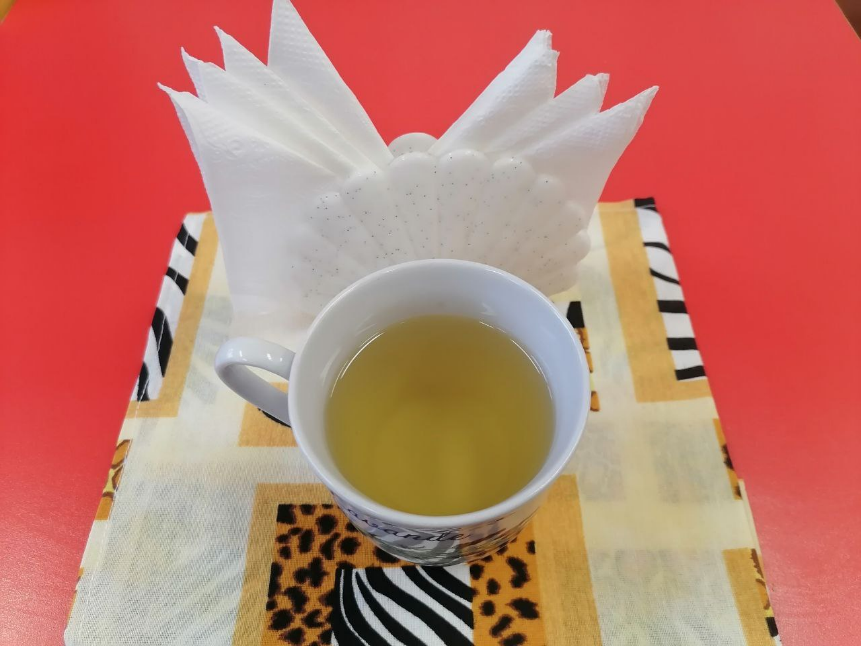 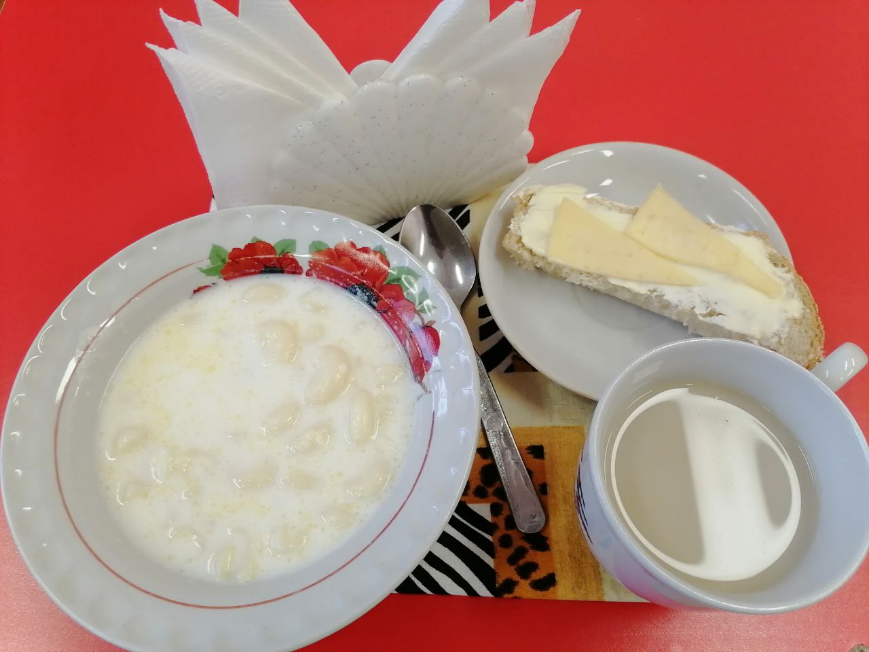                              Завтрак                                                          2 завтрак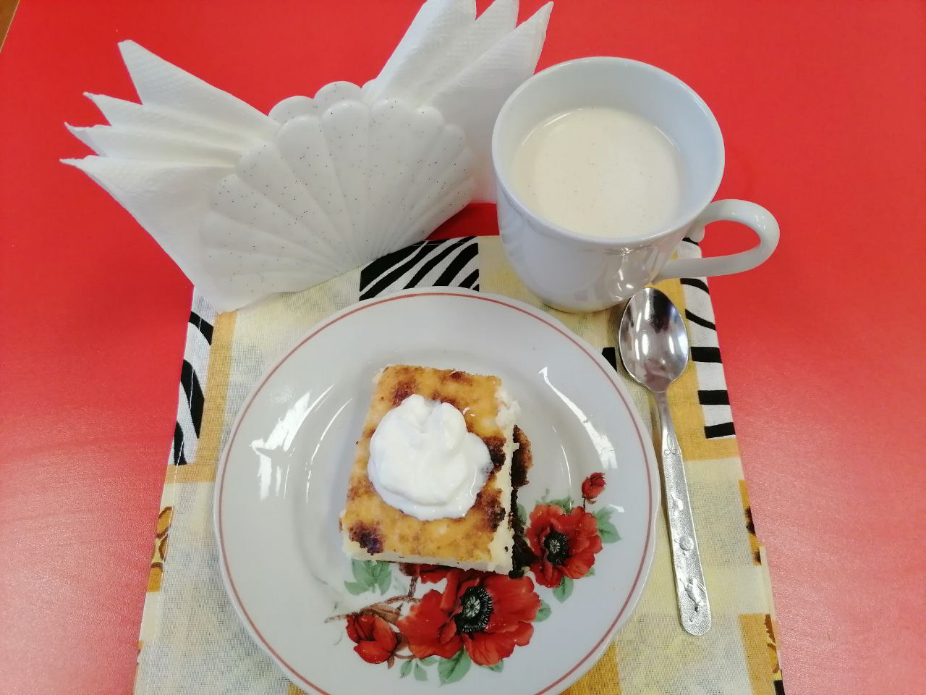 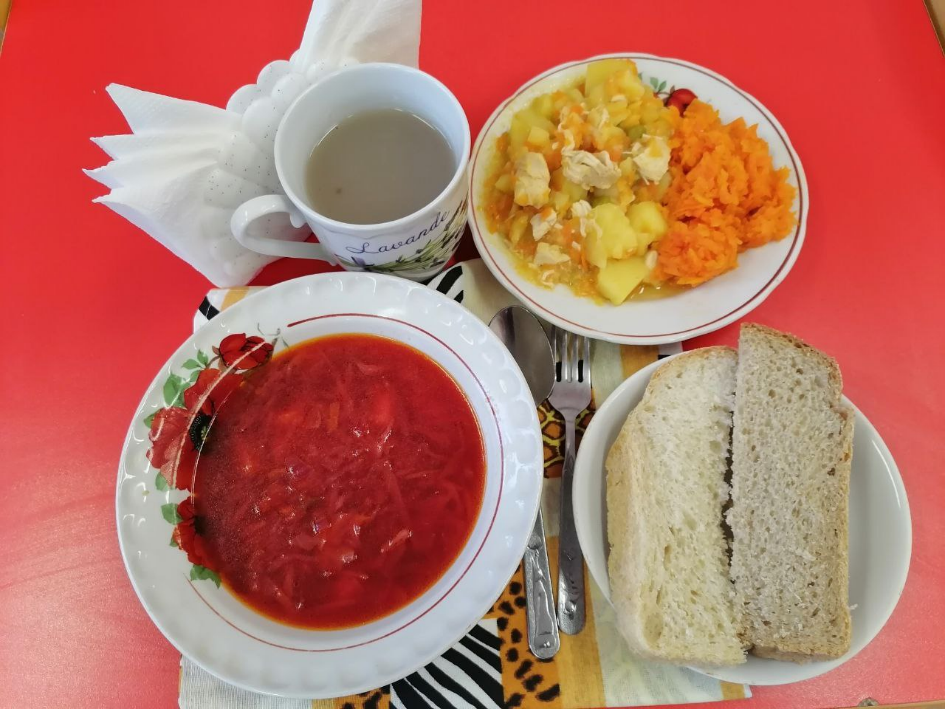                             Обед	                                                   Полдник